Правильность сведений, представленных в информационной карте, подтверждаю: _____________________  (____________________________)                            (подпись)                                                                                                                                                                             (фамилия, имя, отчество участника)«14» марта  2016 г.        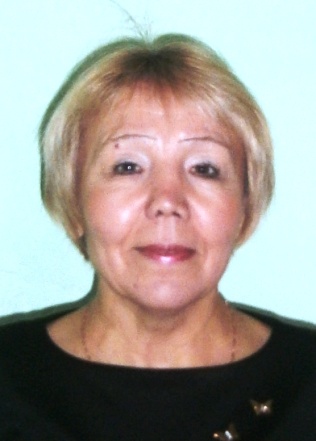 Информационная карта участника муниципального этапа республиканскогоконкурса «Учитель года Чуваши – 2016» ПлоткинаМарина Алексеевна( МБОУ «Иваньково-Ленинская основная общеобразовательная школа»)1. Общие сведения1. Общие сведенияМуниципальное образованиеАлатырский районНаселенный пунктс. Иваньково-ЛениноДата рождения (день, месяц, год)22.12.1967 г. Место рожденияЧувашская Республика, Канашский район, д. МокрыАдреса в Интернете (сайт, блог  и т. д.), где можно познакомиться с участником и публикуемыми им материалами  http://nsportal.ru/plotkina-marina-alekseevna2. Работа2. РаботаМесто работы (наименование образовательной организации в соответствии с уставом)МБОУ «Иваньково-Ленинская основная общеобразовательная школа»Занимаемая должностьУчительПреподаваемые предметыНачальные классы, чувашский язык, ОРКСЭКлассное руководство в настоящее время, в каком классе Классное руководство во 2,4 классахОбщий трудовой и педагогический стаж (полных лет на момент заполнения анкеты)28 летКвалификационная категория-Почетные звания и награды (наименования и даты получения)Грамота Администрации  Алатырского районаПослужной список (места и сроки работы за последние 10 лет)МБОУ «Иваньково-Ленинская основная общеобразовательная школа»Преподавательская деятельность по совместительству (место работы и занимаемая должность)-3. Образование3. ОбразованиеНазвание и год окончания учреждения профессионального образования1987 г. Канашское педагогическое училищеСпециальность, квалификация по дипломуучительДополнительное профессиональное образование за последние три года (наименования образовательных программ, модулей, стажировок и т. п., места и сроки их получения)-Знание иностранных языков (укажите уровень владения)-Ученая степень-Название диссертационной работы (работ)-Основные публикации (в т. ч. брошюры, книги)-4. Общественная деятельность4. Общественная деятельностьУчастие в общественных организациях (наименование, направление деятельности и дата вступления)Депутат собрания депутатов Иваньково-Ленинского сельского поселения 2015 г.;Член Совета  профилактики правонарушений среди подростков МБОУ «Иваньково-Ленинская ООШ»Участие в деятельности управляющего (школьного) совета-Участие в разработке и реализации муниципальных, региональных, федеральных, международных программ и проектов (с указанием статуса участия)- 5. Досуг5. ДосугХоббиРазведение цветовСпортивные увлеченияЛыжиСценические талантыЧлен вокальной группы школы6. Контакты6. КонтактыРабочий адрес с индексом429803 Алатырский район, с. Иваньково-Ленино, ул. Школьная, д.1Домашний адрес с индексом429803 Алатырский район, с. Иваньково-Ленино, ул. Жуковского, д.13Рабочий телефон с междугородним кодом637-2-10Домашний телефон с междугородним кодом-Мобильный телефон с междугородним кодом89278613392Личная электронная почтаPlotkinamarina22@mail.ruАдрес личного сайта в Интернетеhttp://nsportal.ru/plotkina-marina-alekseevnaАдрес школьного сайта в Интернете http://www.ivank-ralat.edu21.cap.ru7. Профессиональные ценности7. Профессиональные ценностиПедагогическое кредо участника«Если учитель имеет только любовь к делу, он будет хороший учитель. Если учитель имеет только любовь к ученику, как отец и мать, - он будет лучше того учителя, который прочел все книги, но не имеет любви ни к делу, ни к ученикам. Если учитель соединяет в себе любовь к делу и ученикам, он - совершенный учитель» (Л.Н. Толстой).Почему нравится работать в школеЛюблю детей, люблю вместе с ними совершать на уроке открытия, видеть в их глазах удивление, интерес к предмету.Профессиональные и личностные ценности, наиболее близкие участнику- Оценивать поступок, а не личность;- уважай личность ученика, его интересы и чувства; - чаще хвали ребенка;- не требуй от ребенка больше того, что он может;- не лишай ребёнка радости открытия, поиска, не давай ему готовых выводов, правил, где это возможно. В чем, по мнению участника, состоит основная миссия победителя муниципального этапа конкурса «Учитель года Чувашии – 2016»Повышать престиж школы, престиж профессии учителя.